โครงการ  มังคุดดี๊ดี ช็อป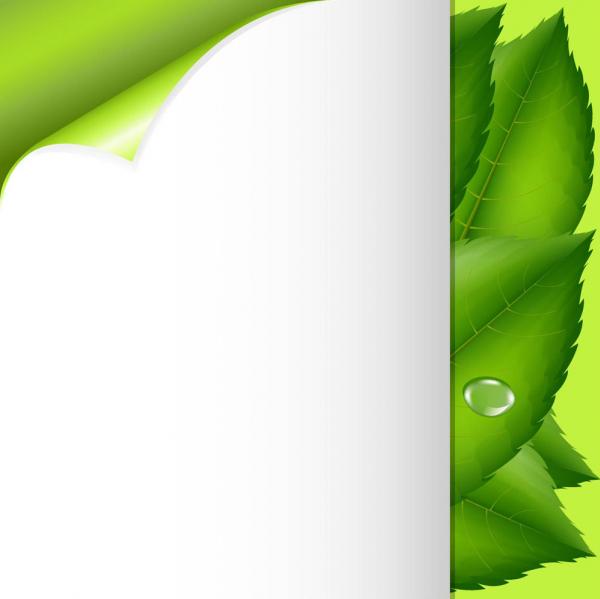 แผนกวิชา  บริหารธุรกิจจำหน่ายผลิตภัณฑ์จากน้ำมันเปลือกมังคุดโครงการหารายได้ระหว่างเรียนวิทยาลัยเกษตรและเทคโนโลยีนครศรีธรรมราชสนใจติดต่อ  075-445734 / Fax 075-445735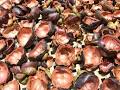 